Jacek Malczewski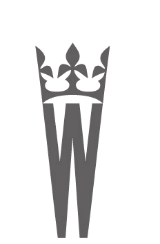 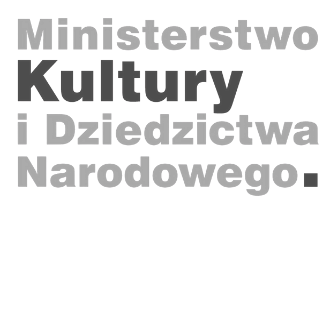 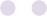 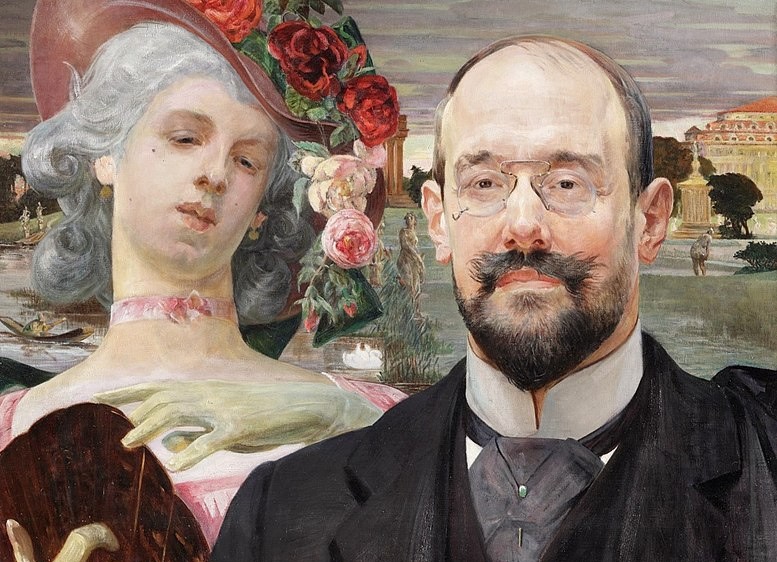 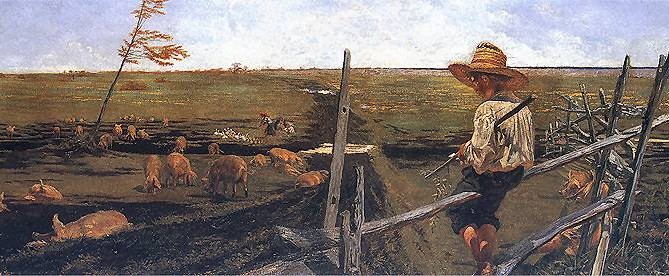 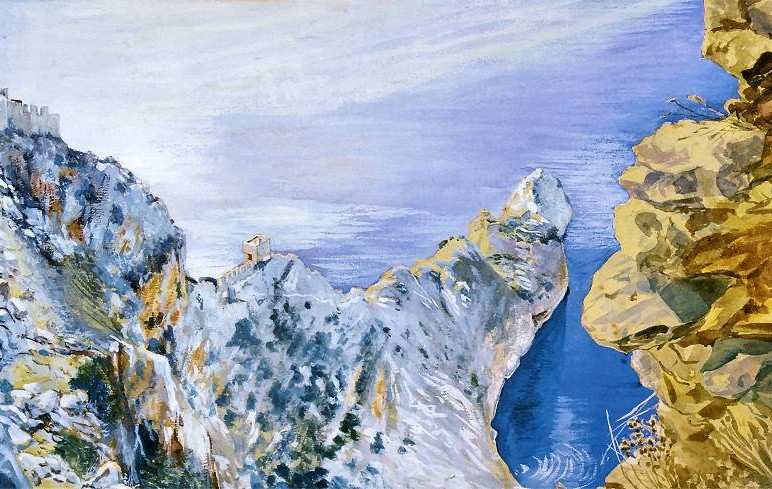 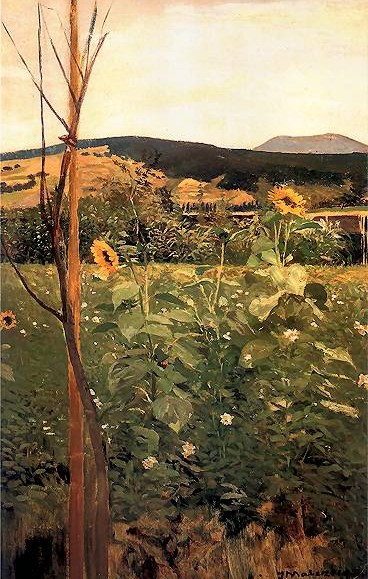 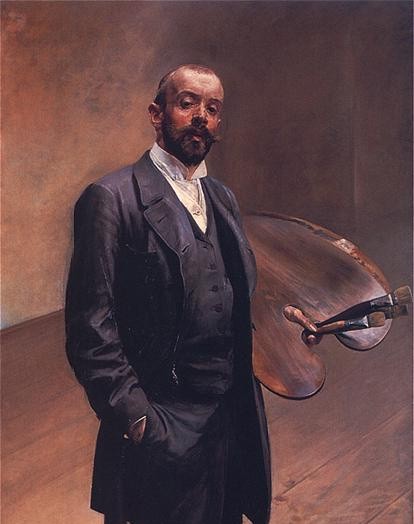 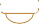 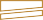 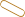 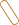 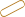 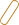 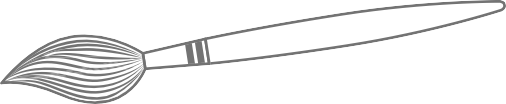 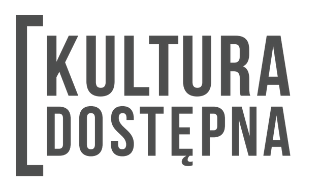 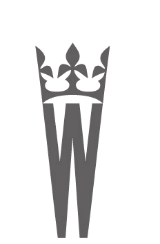 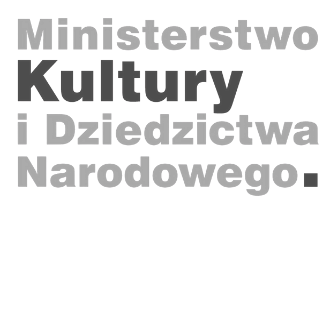 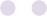 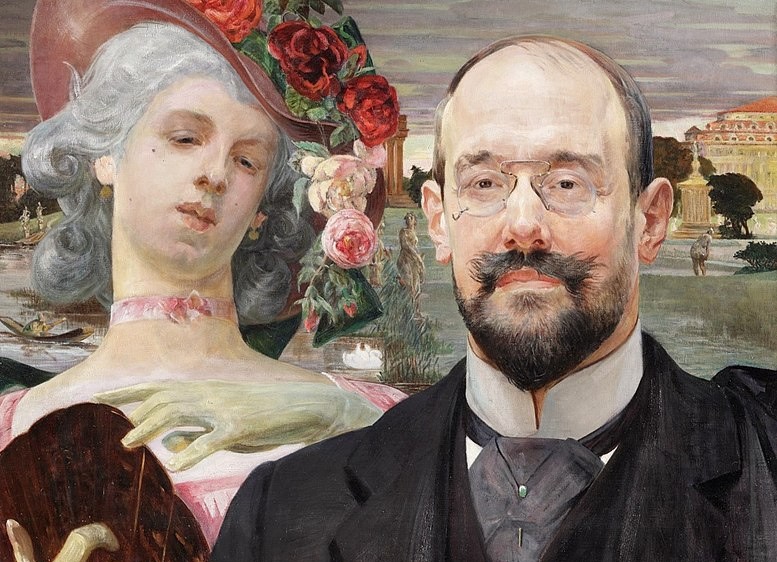 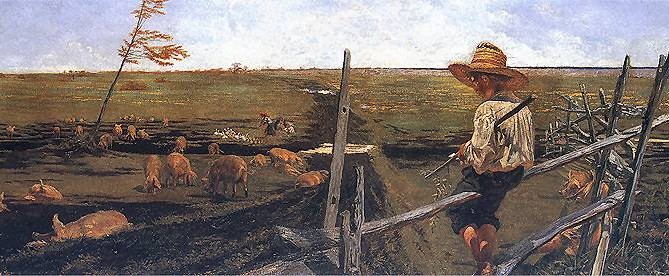 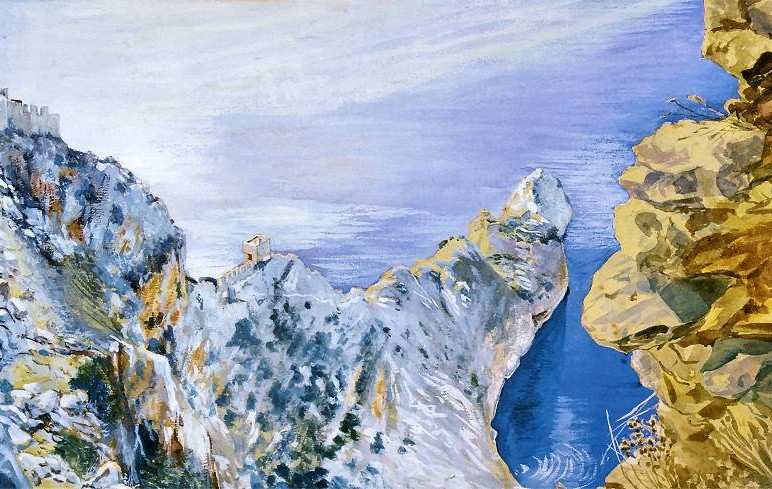 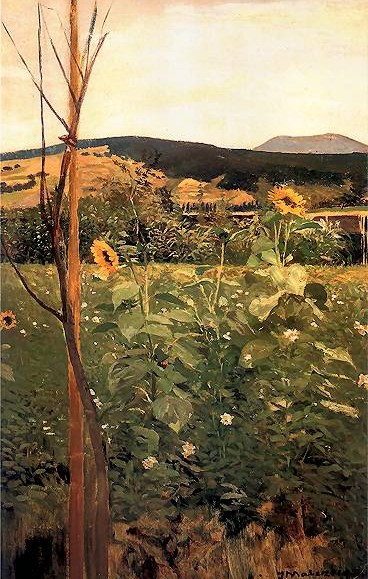 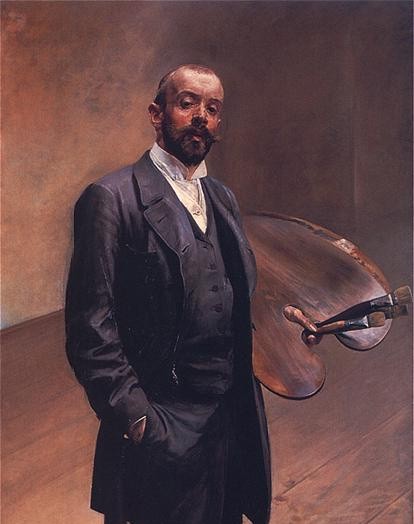 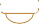 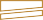 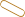 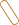 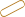 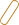 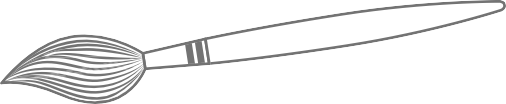 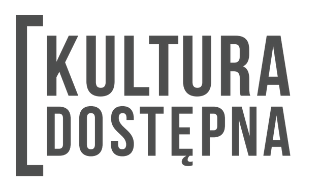 JACEK MALCZEWSKI MALOWAŁ PORTRETY, AUTOPORTRETY, POSTACIE FANTASTYCZNE I PEJZAŻE.12	34	5TYTUŁY OBRAZÓW:ZATOKA MORSKA POD ADALIĄAUTOPORTRET Z PALETĄSŁONECZNIKIPORTRET JERZEGO MYCIELSKIEGO Z MUZĄWPOMNIENIE MŁODOŚCI KULTURA DOSTĘPNA ONLINE. DOFINANSOWANO ZE ŚRODKÓW MINISTRA KULTURY I DZIEDZICTWA NARODOWEGO.1JACEK MALCZEWSKI NAMALOWAŁ WIELE PORTRETÓW. OBOK NAMALOWANYCH POSTACI ZNAJDUJĄ SIĘ PRZEDMIOTY, KTÓRE KOJARZĄ SIĘ Z ICH CHARAKTEREM, WYKONYWANYM ZAWODEM LUB ZAINTERESOWANIAMI. JESTEM MALARZEM, WIĘC MAM ZE SOBĄ PALETĘ I PĘDZLE!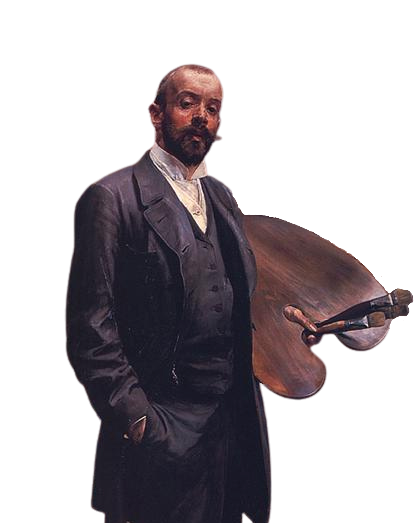 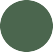 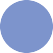 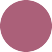 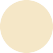 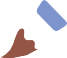 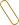 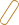 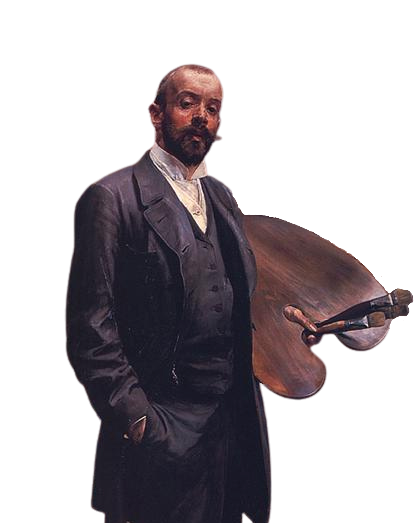 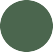 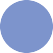 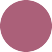 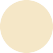 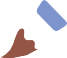 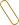 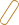 SPRÓBUJ NARYSOWAĆ PORTRET OSOBY, KTÓRĄ ZNASZ LUB PODZIWIASZ. OBOK NIEJ PRZEDSTAW PRZEDMIOT, KTÓRY JĄ CHARAKTERYZUJE. ZATYTUŁUJ SWOJE DZIEŁO.TYTUŁ:KULTURA DOSTĘPNA ONLINE. DOFINANSOWANO ZE ŚRODKÓW MINISTRA KULTURY I DZIEDZICTWA NARODOWEGO.2